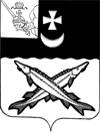 КОНТРОЛЬНО-СЧЕТНЫЙ ОРГАН БЕЛОЗЕРСКОГО МУНИЦИПАЛЬНОГО РАЙОНА161200, Вологодская область, г. Белозерск, ул. Фрунзе, д.35тел. (81756)  2-32-54,  факс (81756) 2-32-54,   e-mail: krk@belozer.ruЗаключениена проект решения Совета городского поселения «Город Белозерск» о внесении изменений в решение Совета города Белозерск от 24.12.2020 № 56 «О бюджете муниципального образования «Город Белозерск» на 2021 год  и плановый период 2022 и 2023 годов»от 29 ноября  2021 года       	Экспертиза проекта решения проведена на основании  пункта 12.2 статьи 12 Положения о Контрольно-счетном органе Белозерского муниципального района, утвержденного решением Представительного Собрания Белозерского муниципального района от 26.05.2020 № 33, пункта 4 плана работы Контрольно-счетного органа Белозерского муниципального района на 2021 год.Предмет финансово-экономической экспертизы: проект  решения Совета городского поселения «Город Белозерск» о внесении изменений в решение Совета города Белозерск от 24.12.2020 № 56 «О бюджете муниципального образования «Город Белозерск» на 2021 год и плановый период 2022 и 2023 годов».Цель экспертизы: определение достоверности и обоснованности показателей вносимых изменений в решение Совета городского поселения «Город Белозерск» от 24.12.2020 № 56 «О бюджете муниципального образования «Город Белозерск» на 2021 год и плановый период 2022 и 2023 годов». 	Сроки проведения: 29.11.2021-29.11.2021         Для заключения были представлены следующие документы:проект решения Совета городского поселения «Город Белозерск» «О внесении изменений в решение Совета города Белозерск от 24.12.2020 № 56;копия листа согласования проекта с результатами согласования;копия уведомления Финансового управления района.  В ходе проведения  экспертизы проекта решения установлено:1.Проектом решения предлагается утвердить основные характеристики бюджета городского поселения «Город Белозерск»  на 2021 год:общий объем доходов  в сумме 180 132,0 тыс. рублей, что  больше ранее утвержденного объема на 334,5 тыс. рублей; общий объем расходов в сумме 180 910,6 тыс. рублей, что больше  ранее утвержденного объема на 334,5 тыс. рублей;дефицит бюджета  в сумме  778,6 тыс. рублей.Изменения в плановые показатели  2022 года  и 2023 года не вносятся.Проектом решения Совета городского поселения «Город Белозерск» «О внесении изменений  в решение Совета города Белозерск от 24.12.2020 № 56  предлагается  внести изменения в 4 приложения  из 10  утвержденных, изложив их в новой редакции, а именно:Проектом решения предлагается:1.  Приложение 2 «Объем доходов городского поселения  «Город Белозерск»  на 2021 год и плановый период 2022 и 2023 годов, формируемый за счет налоговых и неналоговых доходов, а также безвозмездных поступлений» изложить в новой редакции с учетом следующих поправок:На основании уведомления, полученного от Финансового управления района, предлагается произвести следующие корректировки объема безвозмездных поступлений  в 2021 году:Таблица № 1                                                                                                                                тыс. рублей	В результате произведенных корректировок, объем безвозмездных поступлений увеличится на 334,5 тыс. рублей, корректировка произведена по следующим видам безвозмездных поступлений:увеличен объем поступления дотации бюджетам городских поселений на поддержку мер по обеспечению сбалансированности бюджетов на  334,5 тыс. рублей;Объем поступлений собственных доходов бюджета городского поселения в 2021 году останется без изменений. Предлагаемые изменения доходной части  бюджета  на 2021 год с увеличением  объема поступления безвозмездных поступлений на 334,5 тыс. рублей являются обоснованными и влекут за собой внесение изменений в расходную часть бюджета. 2. Приложения 5,6,7 касающиеся расходной части бюджета, предлагается изложить в новой редакции с учетом уведомления, полученного от Финансового управления района и корректировок, выполненных главным распорядителем бюджетных средств, что не противоречит бюджетному законодательству.Предлагаемые изменения по разделам, подразделам бюджетной классификации представлены в таблице:Таблица № 2                                                                                                                               тыс. рублейПроведенным анализом изменений расходной части районного бюджета установлено, что объем расходов бюджета городского поселения на 2021 год  увеличен в целом на 334,5 тыс. рублей:по разделу «Общегосударственные вопросы» объем расходов увеличен  на 237,8 тыс. рублей; по разделу «Жилищно-коммунальное хозяйство» объем расходов увеличен  на 96,7 тыс. рублей.Предлагаемые изменения в разрезе целевых статей расходов представлены в таблице:Таблица № 3                                                                                                                              тыс. рублей	Контрольно-счетный орган отмечает, что дополнительные соглашения, подтверждающие факт увеличения расходов по осуществлению переданных полномочий на уровень района не представлены.  Из пояснительной записки  к проекту решения следует, что  предлагаемые изменения в части уменьшения бюджетных ассигнований не приведут к  образованию кредиторской задолженности.Вывод:1.Представленный проект решения Совета городского поселения «Город Белозерск» о внесении изменений в решение Совета города Белозерск от 24.12.2020 № 56 «О бюджете муниципального образования «Город Белозерск» на 2021 год и плановый период 2022 и 2023 годов» разработан в соответствии с  бюджетным законодательством и рекомендован к принятию с учетом рекомендаций контрольно-счетного органа.Предложения и рекомендации:1. Представить в контрольно-счетный орган копии дополнительных соглашений, подтверждающих  изменение объема расходов по осуществлению переданных полномочий на уровень района до принятия решения о внесении изменений в решение Совета города Белозерск от 24.12.2020 № 56.Председательконтрольно-счетного органа района                                                              Н.С.Фредериксен                       Наименование вида доходаУтверждено по бюджетуна 2021 год(решение от 19.11.2021№ 60)Поправки( +;-)Уточненный бюджет на 2021 год(проект решения)1234Налоговые и неналоговые доходы 26 233,00,026 233,0Налоговые доходы24 297,00,024 297,0НДФЛ14 807,00,014 807,0Акцизы по подакцизным товарам (продукции), производимым на территории Российской Федерации2 218,00,02 218,0Единый сельскохозяйственный налог31,30,031,3Налог на имущество физических лиц3 875,70,03 875,7Земельный налог с организаций1 795,00,01 795,0Земельный налог с физических лиц1 570,00,01 570,0Неналоговые доходы1 936,00,01 936,0Доходы, получаемых в виде арендной платы за земельные участки, государственная собственность на которые не разграничена и которые расположены в границах городских поселений, а также средства от продажи права на заключение договоров аренды указанных земельных участков   650,00,0650,0Доходы, получаемые в виде арендной платы, а также средства от продажи права на заключение договоров аренды за земли, находящиеся в собственности городских поселений (за исключением земельных участков муниципальных бюджетных и автономных учреждений)8,00,08,0Доходы от сдачи в аренду имущества, составляющего казну городских поселений (за исключением земельных участков)54,00,054,0Плата по соглашениям об установлении сервитута, заключенным органами местного самоуправления городских поселений, государственными или муниципальными предприятиями либо государственными или муниципальными учреждениями в отношении земельных участков, государственная собственность на которые не разграничена и которые расположены в границах городских поселений119,00,0119,0Прочие поступления от пользования имущества, находящегося в собственности городских поселений (за исключением имущества муниципальных бюджетных и автономных учреждений, а также имущества муниципальных унитарных предприятий, в том числе казенных)865,20,0865,2Прочие доходы от компенсации затрат бюджетов городских поселений42,80,042,8Доходы от продажи земельных участков, государственная собственность на которые не разграничена и которые расположены в границах городских поселений124,00,0124,0Административные штрафы, установленные законами субъектов РФ об административных правонарушениях, за нарушение муниципальных правовых актов2,00,02,0Прочее возмещение ущерба, причиненного муниципальному имуществу городского поселения (за исключением имущества, закрепленного за муниципальными бюджетными (автономными) учреждениями, унитарными предприятиями)69,00,069,0Доходы от денежных взысканий (штрафов), поступающие в счет погашения задолженности, образовавшейся до 1 января 2020 года, подлежащие зачислению в бюджет муниципального образования по нормативам, действовавшим в 2019 году (доходы бюджетов городских поселений за исключением доходов, направляемых на формирование муниципального дорожного фонда, а также иных платежей в случае принятия решения финансовым органом муниципального образования о раздельном учете задолженности)  2,00,02,0Безвозмездные поступления153 564,5+334,5153 899,0Дотации бюджетам городских поселений20 684,4+334,521 018,9Дотации бюджетам городских поселений на поддержку мер по обеспечению сбалансированности бюджетов18 282,7+334,518 617,2Дотации бюджетам городских поселений на выравнивание бюджетной обеспеченности из бюджетов муниципальных районов2 401,700,02 401,70Субсидии бюджетам городских поселений59 367,50,059 367,5Субсидии бюджетам городских поселений на строительство и реконструкцию (модернизацию) объектов питьевого водоснабжения40 471,80,040 471,8Субсидии бюджетам городских поселений на реализацию программ формирования современной городской среды5 877,20,05 877,2Прочие субсидии бюджетам городских поселений13 018,50,013 018,5Субвенции бюджетам городских поселений263,20,0263,2Единая субвенция бюджетам городских поселений из бюджета субъекта Российской Федерации2,00,02,0Субвенции бюджетам городских поселений на осуществление первичного воинского учета на территориях, где отсутствуют военные комиссариаты261,20,0261,2Иные межбюджетные трансферты бюджетам городских поселений, в том числе:72 059,50,072 059,5Межбюджетные трансферты, передаваемые бюджетам городских поселений на финансовое обеспечение дорожной деятельности22 059,50,022 059,5Межбюджетные трансферты, передаваемые бюджетам городских поселений на создание комфортной городской среды в малых городах и исторических поселениях- победителях Всероссийского конкурса лучших проектов создания комфортной городской среды50 000,00,050 000,0Безвозмездные поступления от негосударственных организаций в бюджеты городских поселений821,00,0821,0Поступления от пожертвований, предоставляемых негосударственными организациями получателям средств бюджетов городских поселений821,00,0821,0Прочие безвозмездные поступления, в том числе:368,90,0368,9Поступления от денежных пожертвований, предоставляемых физическими лицами получателями средств бюджетов городских поселений368,90,0368,9ИТОГО ДОХОДОВ179 797,5+334,5180 132,0НаименованиеРПУтверждено по бюджетуна 2021 год(решение от 19.11.2021 № 60)ПоправкиУточненный бюджет на 2021 год(проект решения)123456Общегосударственные вопросы010012 513,8+237,812 751,6Функционирование Правительства Российской Федерации, высших исполнительных органов государственной власти, субъектов Российской Федерации, местных администраций01 046 093,5+167,26 260,7Обеспечение деятельности финансовых, налоговых и таможенных органов и органов финансового (финансово-бюджетного) надзора010677,5+2,479,9Резервные фонды0111100,00,0100,0Другие общегосударственные вопросы01136 242,8+68,26 311,0Национальная оборона0200261,20,0261,2Мобилизационная и вневойсковая подготовка0203261,20,0261,2Национальная безопасность и правоохранительная деятельность03001 800,00,01 800,0Защита населения и территории от чрезвычайных ситуаций природного и техногенного характера, пожарная безопасность03101 800,00,01 800,0Национальная экономика040024 706,70,024 706,7Дорожное хозяйство (дорожные фонды)040924 451,70,024 451,7Другие вопросы в области национальной экономики0412255,00,0255,0Жилищно-коммунальное хозяйство0500139 995,2+96,7140 091,9Жилищное хозяйство05 011 116,8-11,31 105,5Коммунальное хозяйство050249 129,30,049 129,3Благоустройство050382 763,8+108,082 871,8Другие вопросы в области жилищно-коммунального хозяйства05056 985,30,06 985,3Образование070025,20,025,2Молодежная политика070725,20,025,2Культура, кинематография0800400,00,0400,0Другие вопросы в области культуры, кинематографии0804400,00,0400,0Социальная политика1000770,00,0770,0Пенсионное обеспечение населения1001320,00,0320,0Другие вопросы в области социальной политики1006450,00,0450,0Средства массовой информации1200104,00,0104,0Периодическая печать и издательства1202104,00,0104,0ВСЕГО РАСХОДОВ180 576,1+334,5180 910,6КФСРКВСРКЦСРКВРПоправки2021 годНаправление расходов12345601041569100000190120+120,0Расходы на выплаты персоналу государственных (муниципальных) органов01041569100090110540+14,9Осуществление переданных полномочий по правовому обеспечению деятельности органов местного самоуправления01041569100090150540+2,9Осуществление полномочий по созданию условий для обеспечения жителей поселения услугами связи, общественного питания, торговли и бытового обслуживания, содействию в развитии сельскохозяйственного производства, созданию условий для развития малого и среднего предпринимательства01041569100090210540+25,8Осуществление части полномочий в сфере градостроительства и жилищного законодательства01041569100090220540+3,6Осуществление функций в сфере информационных технологий и защиты информации01061569100090130540+2,4Осуществление переданных полномочий в области внешнего финансового контроля01131569100090140540+36,6Осуществление полномочий по организации формирования, утверждения, исполнения бюджета поселения и по организации  работы по установлению, изменению и отмене местных налогов и сборов поселения01131569100090230540+31,6Осуществление полномочий  по организации формирования, утверждения, исполнения бюджета поселения и по организации работы по установлению, изменению и отмене местных налогов и  сборов поселения050315691000S1090240+96,7Организация уличного освещения+334,5Уведомление Финансового управления района об изменении бюджетных ассигнований по расходам05011569100021050240-40,0Капитальный ремонт муниципального жилищного фонда (взносы в фонд капитального ремонта многоквартирных домов)05011569100023020240+28,7Расходы на уличное освещение05031569100022270240+11,1Реализация мероприятий проекта «Народный бюджет»050315691000S1090240+0,2Организация уличного освещения0,0Перемещения, выполненные главным распорядителем бюджетных средств ИТОГОИТОГОИТОГОИТОГО+334,5